天清汉马USG至中神通UTMWALL的功能迁移手册更多产品迁移说明：http://www.trustcomputing.com.cn/utmwall-rom/migration启明星辰天清汉马USG一体化安全网关（UTM）采用了业界最先进的基于MIPS64的多核硬件架构和一体化的软件设计，集防火墙、VPN、入侵防御（IPS）、防病毒、上网行为管理、内网安全、反垃圾邮件、抗拒绝服务攻击（Anti-DoS）、内容过滤、NetFlow等多种安全技术于一身，高性能、绿色低碳，同时全面支持各种路由协议、QoS、高可用性（HA）、日志审计等功能，为网络边界提供了全面实时的安全防护，帮助用户抵御日益复杂的安全威胁。武汉中神通信息技术有限公司历经15年的开发和用户使用形成了中神通UTMWALL®系列产品，有硬件整机、OS软件、虚拟化云网关等三种产品形式，OS由50多个不断增长的功能APP、32种内置日志和5种特征库组成，每个APP都有配套的在线帮助、任务向导、视频演示和状态统计，可以担当安全网关、防火墙、UTM、NGFW等角色，胜任局域网接入、服务器接入、远程VPN接入、流控审计、行为管理、安全防护等重任，具备稳定、易用、全面、节能、自主性高、扩展性好、性价比优的特点，是云计算时代的网络安全产品。	以下是两者之间的功能对比迁移表：参考文件：1. 天清汉马USG一体化安全网关_Web管理用户手册4.0（598页）http://down.51cto.com/data/8657802. 天清汉马USG防火墙4.0_WEB管理用户手册（509页）http://wenku.baidu.com/view/675e50ede009581b6bd9eb24.html3. 中神通UTMWALL网关管理员手册
http://www.trustcomputing.com.cn/utmwall-rom/UTMWALL_v1.9_Manual_CN_20150331.pdf天清汉马USG v2.6.4.0功能项页码中神通UTMWALL v1.8功能项页码第 1 章 Web 管理介绍  1-1A功能简介8第 2 章 系统状态2-6 1.1 系统概要/仪表盘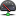 172.1 系统状态概述  2-61.1 系统概要/仪表盘172.2 系统状态  2-61.1 系统概要/仪表盘172.3 接口信息  2-151.5 网卡状态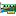 25第 3 章 会话管理3-16 5.4 会话对象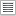 993.1 会话管理概述  3-165.4 会话对象993.2 配置会话管理 3-165.4 会话对象993.3 会话监控与维护  3-221.11 会话状态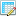 37第 4 章 管理员4-25 2.8 帐号口令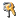 62第 5 章 系统维护5-30 2系统管理475.1 系统维护概述  5-302系统管理475.2 语言配置  5-302.4 菜单界面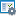 545.3 时间配置 5-302.5 本地时间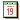 565.4 系统配置  5-321.2 功能统计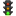 195.5 告警邮件设置  5-342.1 许可证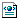 475.6 备份恢复 5-352.6 配置管理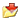 585.7 升级管理  5-392.7 升级管理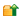 605.8 问题反馈  5-42QQ/邮件/BBS反馈问题5.9 重启系统  5-431.2 功能统计 重启关闭系统195.9.2 恢复出厂设置 5-432.6 配置管理 初始设置585.10 外置存储器管理  5-43可直接用内置存储器第 6 章 双系统5-45可直接用OS映像文件第 7 章 系统监控7-50 1.3 系统状态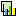 1.4 网络状态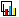 1.12 实时监控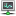 2123397.1 系统监控概述  7-501.3 系统状态1.4 网络状态1.12 实时监控2123397.2 配置说明  7-501.3 系统状态1.4 网络状态1.12 实时监控212339第 8 章 配置向导7-58 2.2 初始设置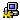 498.1 配置向导概述  7-582.2 初始设置498.2 配置向导的启动和使用  7-582.2 初始设置498.3 配置案例  7-622.2 初始设置49第 9 章 接口9-66 3网络设置679.1 接口概述  9-663网络设置679.2 配置以太网端口  9-663.1 网卡设置679.3 配置 VLAN 接口  9-703.3 VLAN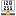 729.4 配置桥接口  9-753.4 网桥设置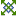 749.5 配置 GRE 接口  9-799.1 PPTP总体设置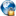 1919.6 配置链路聚合 Trunk 接口9-82 3.2 链路聚合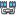 70第 10 章 二三层链路状态联动9-87 3.1 网卡设置 监控缺省路由67第 11 章 DDNS11-91 4.4 DDNS服务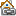 88第 12 章 安全域12-94 3.1 网卡设置 
5.7 总控策略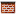 67
105第 13 章 IPv613-96 本版本暂无第 14 章 基本配置14-124 3网络设置6714.1 基本配置概述  14-1243网络设置6714.2 缺省网关  14-1243.1 网卡设置6714.3 DNS 服务器14-125 3.7 DNS解析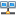 8014.4 DNS 监控与维护14-127 1.13 测试工具 Nslookup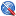 4314.5 DNS 常见故障分析14-127 3.7 DNS解析 帮助内容8014.6 SNMP 代理  14-1274.6 SNMP服务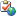 91第 15 章 配置 NAT15-131 5.6 NAT策略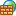 10315.1 NAT 概述15-131 5.6 NAT策略10315.2 配置 NAT  15-1315.6 NAT策略10315.3 端口管理  15-1385.6 NAT策略10315.4 配置案例  15-1395.6 NAT策略10315.5 NAT 监控与维护15-152 5.6 NAT策略10315.6 常见故障分析  15-1525.6 NAT策略103第 16 章 DHCP 服务16-154 4.3 DHCP服务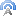 86第 17 章 双机热备17-165 3.5 双机热备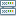 76第 18 章 VRRP  18-1753.5 双机热备76第 19 章 时间对象19-186 5.2 时间对象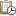 95第 20 章 服务对象20-190 5.7 总控策略105第 21 章 地址对象21-196 5.1 地址对象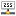 93第 22 章 地址监控22-2001.12 实时监控
5.7 总控策略 包过滤日志39
105第 23 章 配置认证用户23-203 8用户认证17923.1 认证用户概述  23-2038用户认证17923.2 配置接入用户  23-2048.2 用户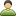 18123.3 配置 RADIU9S 服务器支持  23-2058.1 认证方法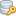 17923.4 配置 LDAP 服务器支持23-206 8.1 认证方法17923.5 配置用户组  23-2078.3 用户组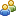 18323.6 配置 AD 域同步模板  23-210本版本暂无第 24 章 安全策略24-220 5.7 总控策略10524.1 安全策略概述  24-2205.7 总控策略10524.2 配置安全策略 24-2205.7 总控策略10524.3 配置案例  24-2305.7 总控策略10524.4 安全策略监控与维护  24-2311.12 实时监控
1.8 流量统计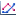 39
3124.5 常见故障分析  24-2321.12 实时监控
1.8 流量统计39
31第 25 章 安全防护表25-233 1.2 源IP功能统计19第 26 章 配置防 ARP 攻击26-240 4.1 ARP服务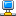 82第 27 章 用户认证设置27-247 5.7 总控策略
8.3 用户组105
183第 28 章 MAC 过滤  28-2593.4 网桥设置 MAC过滤74第 29 章 IDS 联动29-263 7.7 IPS状态 发阻拦URL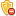 174第 30 章 天珣联动30-268 7.7 IPS状态 发阻拦URL174第 31 章 静态和策略路由31-274 3.6 路由设置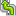 78第 32 章 配置 RIP32-2813.6 路由设置78第 33 章 配置 OSPF  33-2883.6 路由设置78第 34 章 配置 BGP  34-2973.6 路由设置78第 35 章 配置多播路由35-304 3.6 路由设置78第 36 章 ISP 路由  36-3065.1 地址对象
5.7 总控策略93
105第 37 章 IPSec VPN37-312 10.1 IPSEC VPN总体设置
10.2 IPSEC VPN本机设置
10.3 IPSEC VPN网关
10.4 IPSEC VPN连接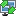 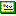 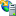 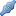 199
202
204
206第 38 章 配置 SSLVPN  38-37711.2 SSLVPN总体设置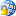 210第 39 章 配置 SSLVPN 网关39-40911.1 SSL接入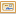 208第 40 章 L2TP40-415 9.1 PPTP总体设置191第 41 章 本地证书41-424 10.2 IPSEC VPN本机设置202第 42 章 配置 CA 中心42-427 8.2 用户 用户证书
2.8 帐号口令 管理员证书181
62第 43 章 入侵防御43-440 7 入侵检测与防御162第 44 章 防攻击44-452 5.7 总控策略 内置防攻击105第 45 章 防病毒45-460 6.24 防病毒引擎
6.10 WEB内容过滤
6.14 防病毒例外
6.16 POP3代理过滤
6.17 SMTP代理过滤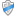 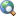 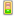 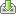 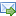 155
128
136
140
142第 46 章 上网行为管理46-469 1.2 上网管理功能统计 1946.1 上网行为管理概述  46-4691.2 上网管理功能统计 1946.2 查看上网行为管理应用列表  46-46910.4 IPSEC VPN连接20646.3 配置上网行为管理  46-4706.2 特殊应用功能设置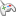 11146.4 查看上网行为管理统计信息  46-4721.9 应用状态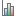 3346.5 配置案例 IM 46-4746.18 MSN审计过滤
6.19 QQ审计过滤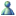 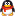 144
146第 47 章 内网安全47-4768.3 用户组 NAC183第 48 章 配置反垃圾邮件48-508 6.26 防垃圾邮件引擎
6.16 POP3代理过滤
6.17 SMTP代理过滤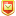 159
140
142第 49 章 Web 过滤  49-5256.4 WEB审计过滤
6.9 WEB代理过滤规则
6.6 DNS&URL库
6.12 关键词规则
6.13 关键词例外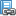 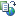 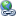 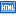 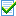 115
126
119
132
134第 50 章 配置邮件过滤50-5456.16 POP3代理过滤
6.17 SMTP代理过滤140
142第 51 章 虚拟系统50-551 2.6 配置管理 还原配置
或 使用UTMWALL-VM虚拟机58第 52 章 系统日志52-559 1.14 系统日志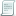 43第 53 章 NetFlow53-5684.5 Netflow探针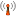 89第 54 章 本地日志查询54-571 1.15 日志统计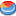 45